Children’s Ministry Year at a Glance 2021-2022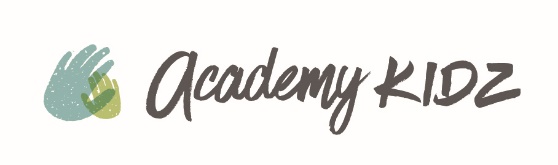 2021CM Volunteer Trainings – Sept. 12th (12:30 – 2PM Lunch) & Sept. 14th @ 6PM 
Kidz Choir starts Sunday, September 12 @ 11AMParent/Child Baptism Class – October 17th (1:30PM – 3PM)SPLASH Baptism Service – November 7th Splash 5PMSoundcheck with Kidz Choir Thursday evening October 21st Kidz Choir sings in all services - October 24th Trunk or Treat – NS Saturday, Oct 30th 10AM – 1:00PM WS – Sunday, Oct 31st 
                                                                             Kidz Christmas Choir rehearsal - Saturday, December 11th 9:30AM – 11:00AMKidz Christmas Program – Sunday, Dec. 12th - all services; Preschool @ 9:30 & 112022Parent/Child Baptism Class – Sunday, January 23rd 1:30PM – 3:00PM Camp Como Snow Camp – February 4th & 5th Soundcheck for Kidz Choir Thursday evening February 10thKidz Choir sings in all services – February 13th   Kidz Choir Rehearsal – Saturday, April 9th 9:30 AM – 11:00 AMPalm Sunday Kidz Choir sings in all services – Sunday, April 10th 
EASTER Sunday, April 17th – Projected Grand Opening CMEParent/Child Baptism Class - TBDSPLASH Baptism Service - TBD
Parent/Baby Dedication Class - Saturday, April 30th 9:00AM – 10:30AM Mother’s Day Parent/Baby Dedication – Sunday, May 8th all servicesVBS Trainings - Wednesday, May 25th 6PM-8PM & Saturday, June 11th 10AM – Noon
VBS – June 13th - 16th (9AM – noon) w/ Family Fun Night June 16th 6PM – 8PM 
Prospector Camp 2 at Camp Como – July 2022